Схема  №1 в соответствии с картой градостроительного зонирования ПЗЗ Юсьвинского сельского поселения До измененийПосле изменений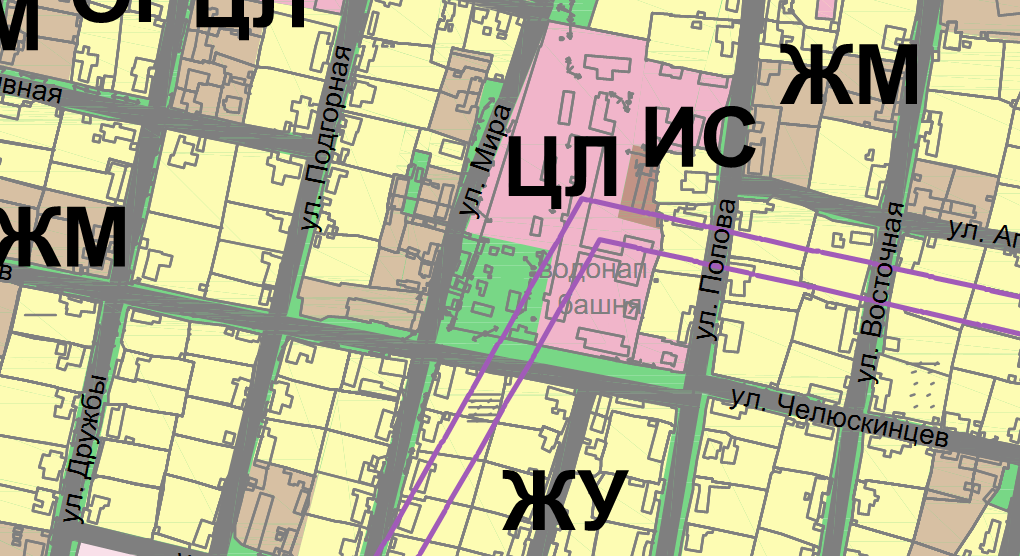 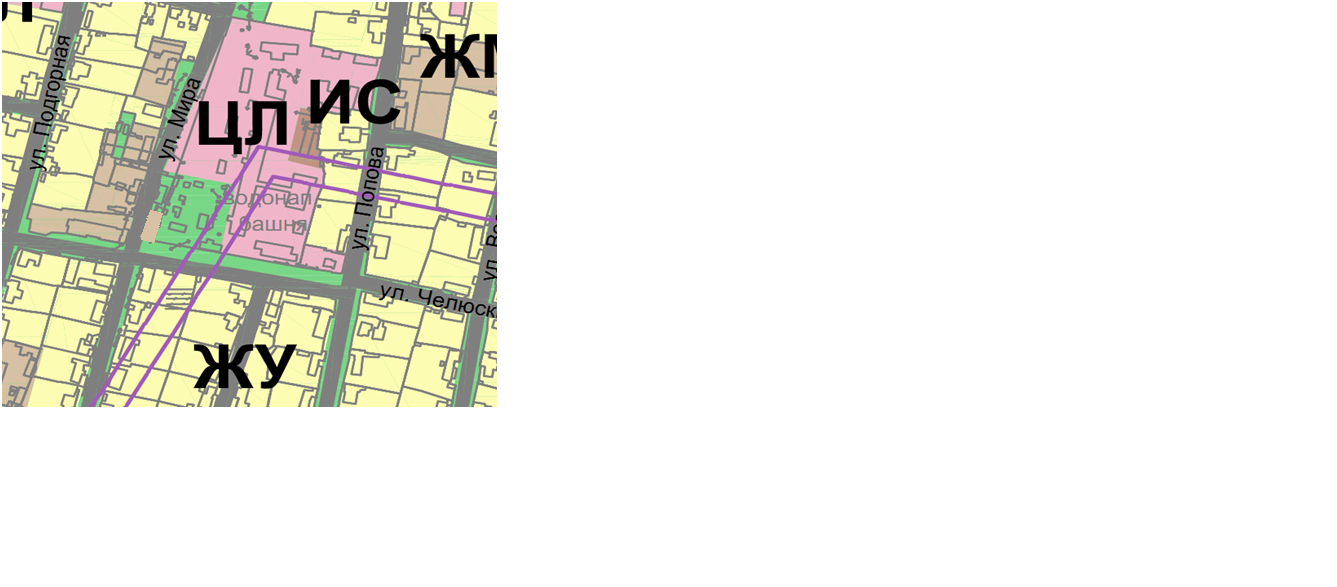 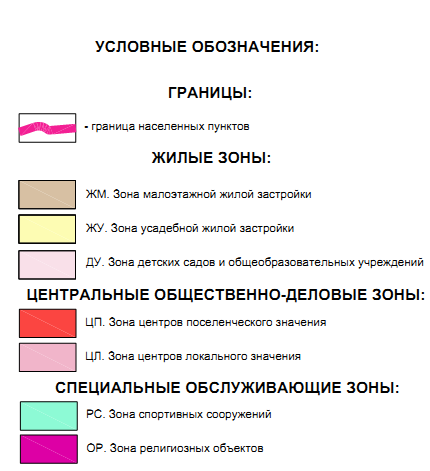 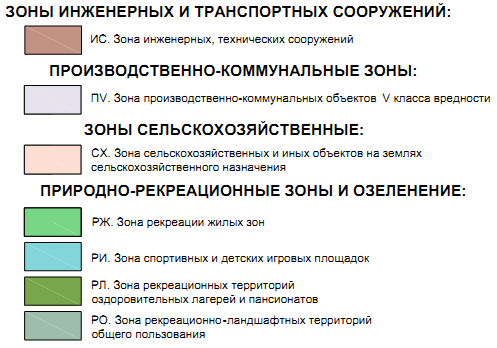 Зона уличной дорожной сети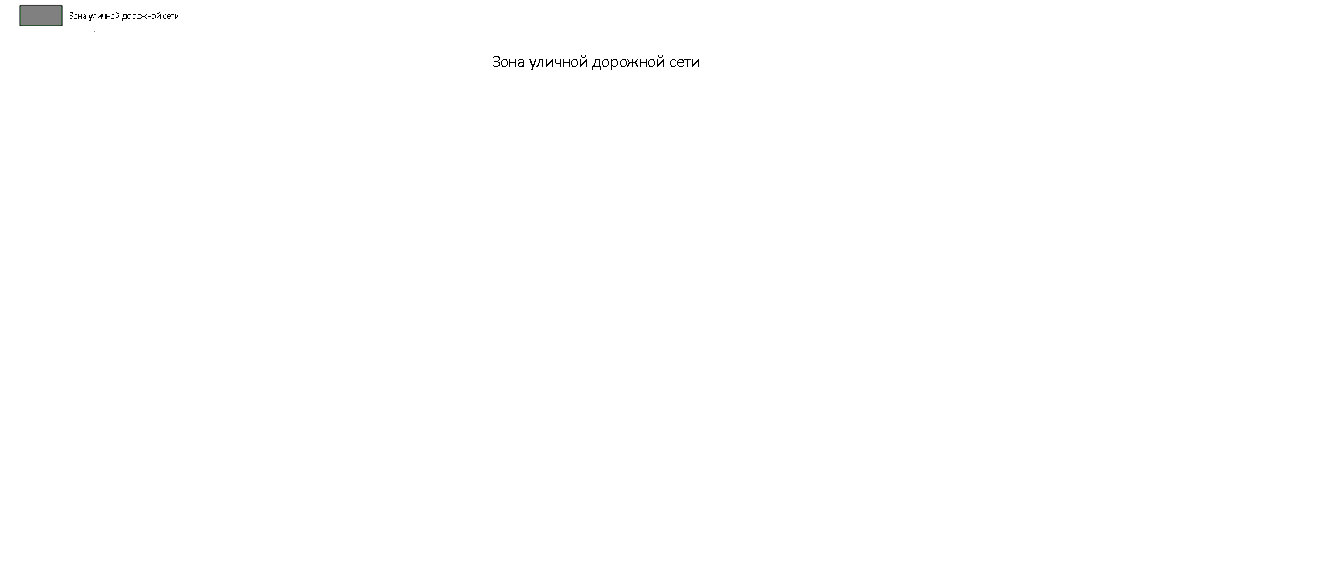 